	1. KUŽELKÁŘSKÁ LIGA DOROSTU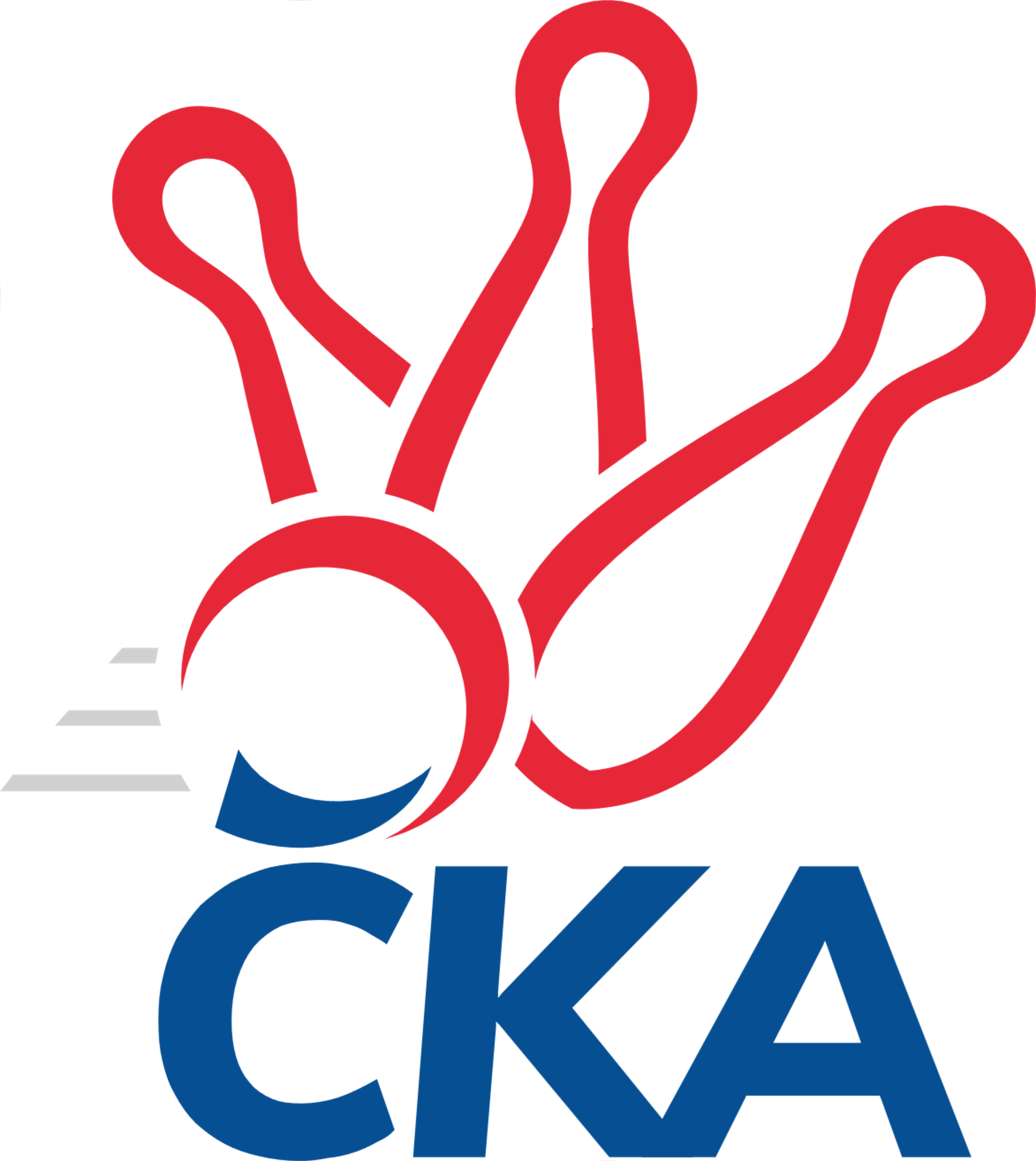 Č. 9Ročník 2021/2022	20.2.2022Nejlepšího výkonu v tomto kole: 1686 dosáhlo družstvo: Kuželky Jiskra Hazlov 1.KLD A 2021/2022Výsledky 9. kolaSouhrnný přehled výsledků:TJ Teplice Letná	- TJ Slavoj Plzeň	2:0	1474:1381		20.2.Kuželky Aš	- TJ VTŽ Chomutov	2:0	1517:1484		20.2.Kuželky Jiskra Hazlov 	- TJ Sokol Duchcov	2:0	1686:1574		20.2.TJ Teplice Letná	- TJ VTŽ Chomutov	2:0	1544:1478		15.2.TJ VTŽ Chomutov	- TJ Sokol Duchcov	0:2	1521:1580		17.2.Tabulka družstev:	1.	TJ Sokol Duchcov	9	8	0	1	16 : 2 	 	 1563	16	2.	Kuželky Jiskra Hazlov	9	6	0	3	12 : 6 	 	 1572	12	3.	TJ Teplice Letná	9	6	0	3	12 : 6 	 	 1521	12	4.	TJ VTŽ Chomutov	9	4	0	5	8 : 10 	 	 1462	8	5.	Kuželky Aš	9	3	0	6	6 : 12 	 	 1525	6	6.	TJ Slavoj Plzeň	9	0	0	9	0 : 18 	 	 1320	0Podrobné výsledky kola:	 TJ Teplice Letná	1474	2:0	1381	TJ Slavoj Plzeň	Ondřej Šimsa	125 	 136 	 132 	138	531 	  	 464 	 96	109 	 139	120	Michal Drugda	Tomáš Rabas	103 	 116 	 129 	122	470 	  	 455 	 111	115 	 115	114	Martin Milota	Michal Horňák	114 	 123 	 120 	116	473 	  	 456 	 100	109 	 139	108	Jáchym Kaas	Martin Lukeš	113 	 119 	 103 	131	466 	  	 461 	 132	112 	 99	118	Šimon Kratochvílrozhodčí: Staňková EvaNejlepší výkon utkání: 531 - Ondřej Šimsa	 Kuželky Aš	1517	2:0	1484	TJ VTŽ Chomutov	Radek Duhai	142 	 119 	 114 	118	493 	  	 489 	 117	116 	 131	125	Jakub Rada	Dominik Kopčík	129 	 122 	 121 	108	480 	  	 471 	 133	120 	 121	97	Leona Radová	Vít Veselý	152 	 121 	 136 	135	544 	  	 524 	 154	121 	 128	121	Monika Radová	Markéta Kopčíková	133 	 118 	 112 	101	464 	  	 405 	 104	95 	 107	99	rozhodčí: Ota MaršátNejlepší výkon utkání: 544 - Vít Veselý	 Kuželky Jiskra Hazlov 	1686	2:0	1574	TJ Sokol Duchcov	Milan Fanta	130 	 159 	 132 	137	558 	  	 509 	 124	135 	 118	132	Alice Tauerová	Filip Střeska	122 	 105 	 126 	133	486 	  	 553 	 123	144 	 133	153	Nela Šuterová	Dominik Wittwar	148 	 128 	 161 	158	595 	  	 485 	 107	122 	 131	125	Ema Smutná	Matěj Chlubna	121 	 127 	 156 	129	533 	  	 512 	 145	143 	 111	113	David Horákrozhodčí: Michael WittwarNejlepší výkon utkání: 595 - Dominik Wittwar	 TJ Teplice Letná	1544	2:0	1478	TJ VTŽ Chomutov	Ondřej Šimsa	138 	 133 	 111 	127	509 	  	 511 	 133	120 	 138	120	Leona Radová	Vojtěch Filip	127 	 128 	 145 	122	522 	  	 507 	 126	119 	 141	121	Monika Radová	Tomáš Rabas	122 	 130 	 132 	129	513 	  	 460 	 122	118 	 105	115	Jakub Rada	Martin Lukeš	108 	 134 	 118 	106	466 	  	 0 	 	0 	 0		rozhodčí: Staňková EvaNejlepší výkon utkání: 522 - Vojtěch Filip	 TJ VTŽ Chomutov	1521	0:2	1580	TJ Sokol Duchcov	Leona Radová	117 	 122 	 122 	142	503 	  	 472 	 114	134 	 121	103	Kateřina Holubová	Monika Radová	129 	 113 	 141 	134	517 	  	 540 	 115	143 	 146	136	David Horák	Jakub Rada	131 	 101 	 143 	126	501 	  	 540 	 135	127 	 125	153	Nela Šuterová	nikdo nenastoupil	 	 0 	 0 		0 	  	 500 	 127	126 	 132	115	Alice Tauerovározhodčí: Rudolf TesaříkNejlepšího výkonu v tomto utkání: 540 kuželek dosáhli: David Horák, Nela ŠuterováPořadí jednotlivců:	jméno hráče	družstvo	celkem	plné	dorážka	chyby	poměr kuž.	Maximum	1.	David Horák 	TJ Sokol Duchcov	532.33	362.4	169.9	5.5	6/6	(563)	2.	Dominik Wittwar 	Kuželky Jiskra Hazlov 	528.52	350.9	177.6	6.0	5/5	(595)	3.	Nela Šuterová 	TJ Sokol Duchcov	525.25	365.3	160.0	7.6	6/6	(570)	4.	Markéta Kopčíková 	Kuželky Aš	522.45	357.8	164.7	7.1	4/5	(565)	5.	Filip Střeska 	Kuželky Jiskra Hazlov 	514.88	347.1	167.8	8.8	5/5	(563)	6.	Vít Veselý 	Kuželky Aš	509.30	349.0	160.3	7.4	5/5	(544)	7.	Ondřej Šimsa 	TJ Teplice Letná	508.32	354.0	154.3	8.6	5/5	(538)	8.	Vojtěch Filip 	TJ Teplice Letná	504.40	352.5	151.9	9.9	5/5	(531)	9.	Leona Radová 	TJ VTŽ Chomutov	496.38	334.8	161.6	8.0	6/6	(520)	10.	Kateřina Holubová 	TJ Sokol Duchcov	494.58	348.8	145.8	13.3	4/6	(565)	11.	Alice Tauerová 	TJ Sokol Duchcov	493.17	341.5	151.6	9.8	6/6	(532)	12.	Monika Radová 	TJ VTŽ Chomutov	492.08	344.0	148.1	9.9	6/6	(524)	13.	Radek Duhai 	Kuželky Aš	486.53	346.4	140.1	11.0	5/5	(500)	14.	Michal Horňák 	TJ Teplice Letná	484.63	336.4	148.3	11.6	4/5	(512)	15.	Michal Drugda 	TJ Slavoj Plzeň	483.20	335.0	148.2	14.4	5/6	(522)	16.	Dominik Kopčík 	Kuželky Aš	482.70	343.9	138.9	12.0	5/5	(508)	17.	Jakub Rada 	TJ VTŽ Chomutov	468.38	332.6	135.8	11.6	6/6	(505)	18.	Jáchym Kaas 	TJ Slavoj Plzeň	455.60	320.5	135.1	12.6	5/6	(482)	19.	Martin Milota 	TJ Slavoj Plzeň	420.20	297.4	122.8	19.2	5/6	(459)	20.	Šimon Kratochvíl 	TJ Slavoj Plzeň	417.50	301.0	116.5	17.6	4/6	(461)		Matěj Chlubna 	Kuželky Jiskra Hazlov 	570.00	373.0	197.0	5.0	2/5	(607)		Milan Fanta 	Kuželky Jiskra Hazlov 	532.73	357.3	175.5	4.9	3/5	(558)		Martin Lukeš 	TJ Teplice Letná	506.50	353.3	153.2	10.1	3/5	(528)		Tomáš Rabas 	TJ Teplice Letná	500.25	345.5	154.8	9.9	3/5	(537)		Štěpán Drofa 	Kuželky Aš	500.00	352.0	148.0	12.0	2/5	(543)		Kryštof Turek 	TJ VTŽ Chomutov	497.00	356.8	140.3	8.5	2/6	(527)		Ema Smutná 	TJ Sokol Duchcov	480.50	343.0	137.5	14.5	2/6	(485)		Štěpán Blecha 	Kuželky Aš	464.00	328.0	136.0	16.0	1/5	(464)		Vendula Suchánková 	Kuželky Jiskra Hazlov 	442.67	312.3	130.3	17.3	3/5	(472)		 		426.50	315.0	111.5	18.5	2/0	(448)		Tadeáš Vambera 	TJ Slavoj Plzeň	416.56	305.2	111.3	22.3	3/6	(434)		Nikola Stehlíková 	Kuželky Aš	408.00	290.0	118.0	23.0	1/5	(408)		Tereza Harazinová 	Kuželky Jiskra Hazlov 	405.83	298.8	107.0	20.0	2/5	(446)		Matyáš Vambera 	TJ Slavoj Plzeň	318.17	248.0	70.2	37.8	3/6	(348)Sportovně technické informace:Starty náhradníků:registrační číslo	jméno a příjmení 	datum startu 	družstvo	číslo startu
Hráči dopsaní na soupisku:registrační číslo	jméno a příjmení 	datum startu 	družstvo	26711	Martin Milota	20.02.2022	TJ Slavoj Plzeň	26710	Šimon Kratochvíl	20.02.2022	TJ Slavoj Plzeň	25423	Ema Smutná	20.02.2022	TJ Sokol Duchcov	Program dalšího kola:10. kolo27.2.2022	ne	10:00	TJ Sokol Duchcov - TJ Teplice Letná	27.2.2022	ne	10:00	TJ VTŽ Chomutov - Kuželky Jiskra Hazlov 	27.2.2022	ne	10:00	TJ Slavoj Plzeň - Kuželky Aš	Nejlepší šestka kola - absolutněNejlepší šestka kola - absolutněNejlepší šestka kola - absolutněNejlepší šestka kola - absolutněNejlepší šestka kola - dle průměru kuželenNejlepší šestka kola - dle průměru kuželenNejlepší šestka kola - dle průměru kuželenNejlepší šestka kola - dle průměru kuželenNejlepší šestka kola - dle průměru kuželenPočetJménoNázev týmuVýkonPočetJménoNázev týmuPrůměr (%)Výkon6xDominik WittwarHazlov 5956xDominik WittwarHazlov 119.395956xMilan FantaHazlov 5583xVít VeselýAš112.75446xNela ŠuterováDuchcov 5536xMilan FantaHazlov 111.975582xVít VeselýAš5447xNela ŠuterováDuchcov 110.975532xMatěj ChlubnaHazlov 5331xMonika RadováChomutov108.565244xOndřej ŠimsaTeplice5315xOndřej ŠimsaTeplice108.3531